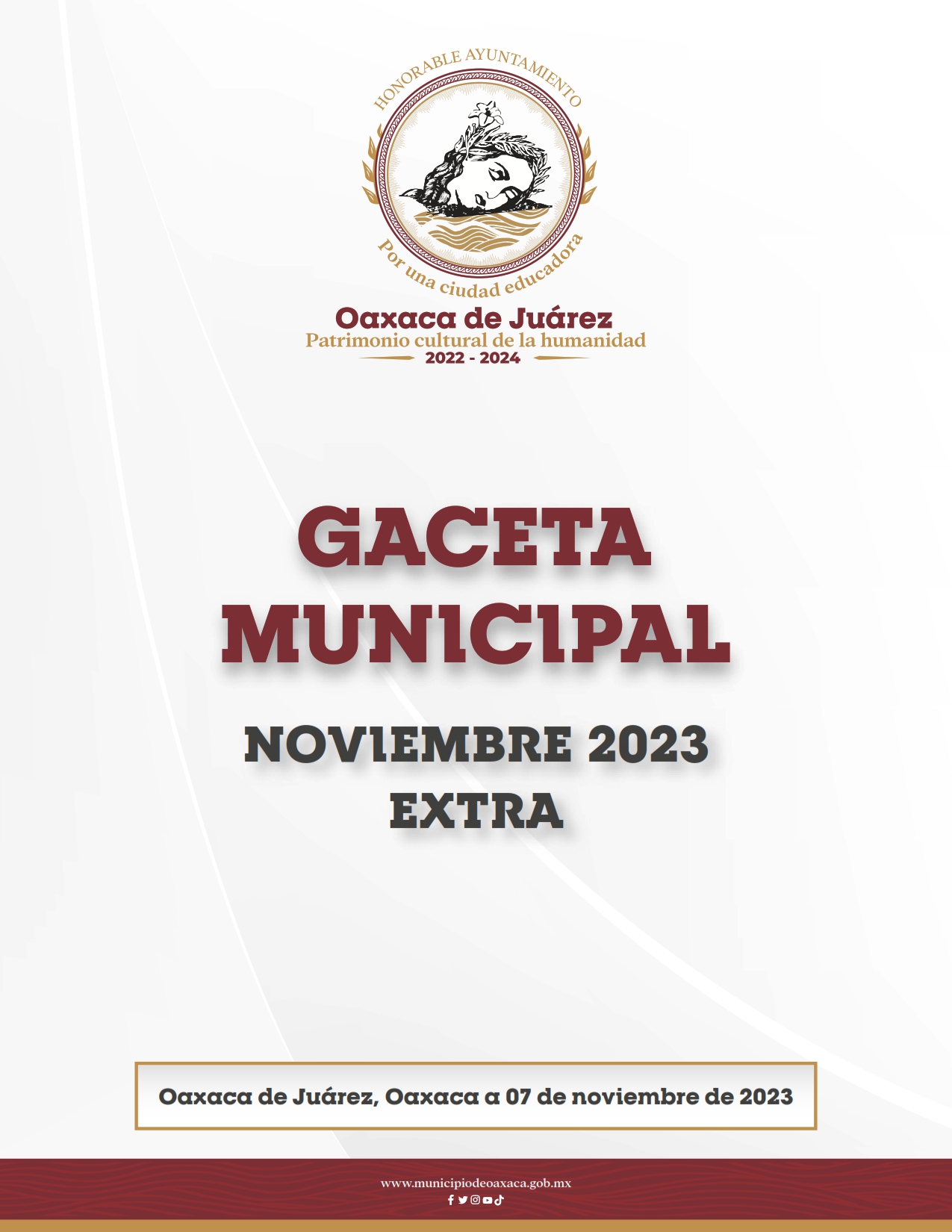 DIRECTORIOH. Ayuntamiento Constitucional de Oaxaca de JuárezC. Francisco Martínez NeriPresidente Municipal Constitucional de Oaxaca de JuárezC. Nancy Belem Mota FigueroaSíndica Primera MunicipalC. Jorge Castro CamposSíndico Segundo MunicipalC. Judith Carreño HernándezRegidora de Hacienda Municipal y de Transparencia y de Gobierno AbiertoC. René Ricárdez LimónRegidor de Bienestar y de Normatividad y Nomenclatura MunicipalC. Adriana Morales SánchezRegidora de Gobierno y Espectáculos y de TurismoC. Pavel Renato López GómezRegidor de Obras Públicas y Desarrollo Urbano y de Centro HistóricoC. Deyanira Altamirano GómezRegidora de Igualdad de Género y de la Ciudad EducadoraC. Ismael Cruz GaytánRegidor de Servicios Municipales y de Mercados y Comercio en Vía PúblicaC. Claudia Tapia NolascoRegidora de Seguridad Ciudadana y Movilidad y de Agencias y ColoniasC. Irasema Aquino GonzálezRegidora de Desarrollo Económico y Mejora RegulatoriaC. Jesús Joaquín Galguera GómezRegiduría de Medio Ambiente y Cambio ClimáticoC. Mirna López TorresRegidora de Derechos Humanos y Asuntos IndígenasC. Pablo Alberto Ramírez Puga DomínguezRegidor de Salud, Sanidad y Asistencia SocialC. Jocabed Betanzos VelázquezRegidora de Juventud y Deporte y de Atención a Grupos en Situación de VulnerabilidadC. Juan Rafael Rosas HerreraRegidor de Protección Civil y de Zona MetropolitanaFRANCISCO MARTÍNEZ NERI, Presidente Municipal Constitucional del Municipio de Oaxaca de Juárez, del Estado Libre y Soberano de Oaxaca, a sus habitantes hace saber:Que el Honorable Ayuntamiento del Municipio de Oaxaca de Juárez, Oaxaca, en uso de sus atribuciones y facultades y con fundamento en lo dispuesto por los artículos 115 fracción II de la Constitución Política de los Estados Unidos Mexicanos; 113 fracción I de la Constitución Política del Estado Libre y Soberano de Oaxaca; 68 fracción V, 136, 137 y 138 de la Ley Orgánica Municipal; 54 fracción IV y 242 del Bando de Policía y Gobierno del Municipio de Oaxaca de Juárez; y 3, 4 y 5 del Reglamento de la Gaceta del Municipio de Oaxaca de Juárez; tuvo a bien expedir el siguiente:COMUNICADO POR EL QUE SE DAN A CONOCER LOS INFORMES TRIMESTRALES SOBRE EL EJERCICIO, DESTINO Y RESULTADOS OBTENIDOS, RESPECTO DE LOS RECURSOS FEDERALES TRANSFERIDOS AL MUNICIPIO DE OAXACA DE JUÁREZ CORRESPONDIENTES AL REPORTE DEL TERCER TRIMESTRE DEL EJERCICIO FISCAL 2023.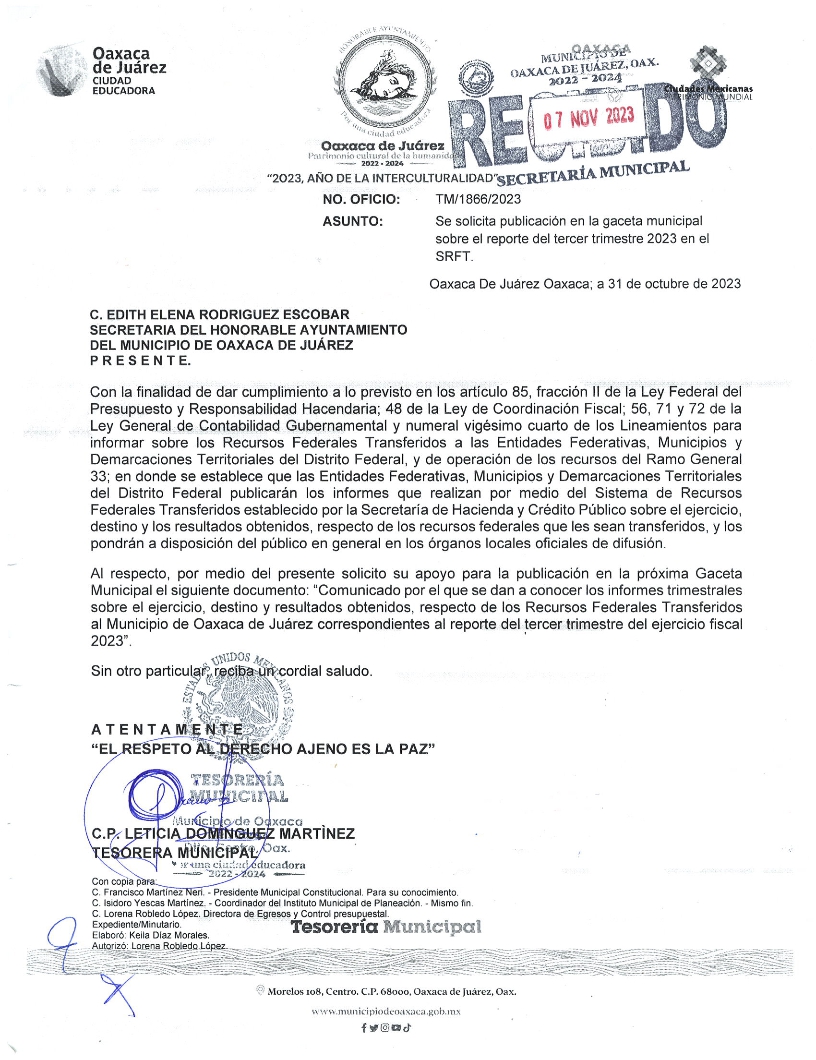 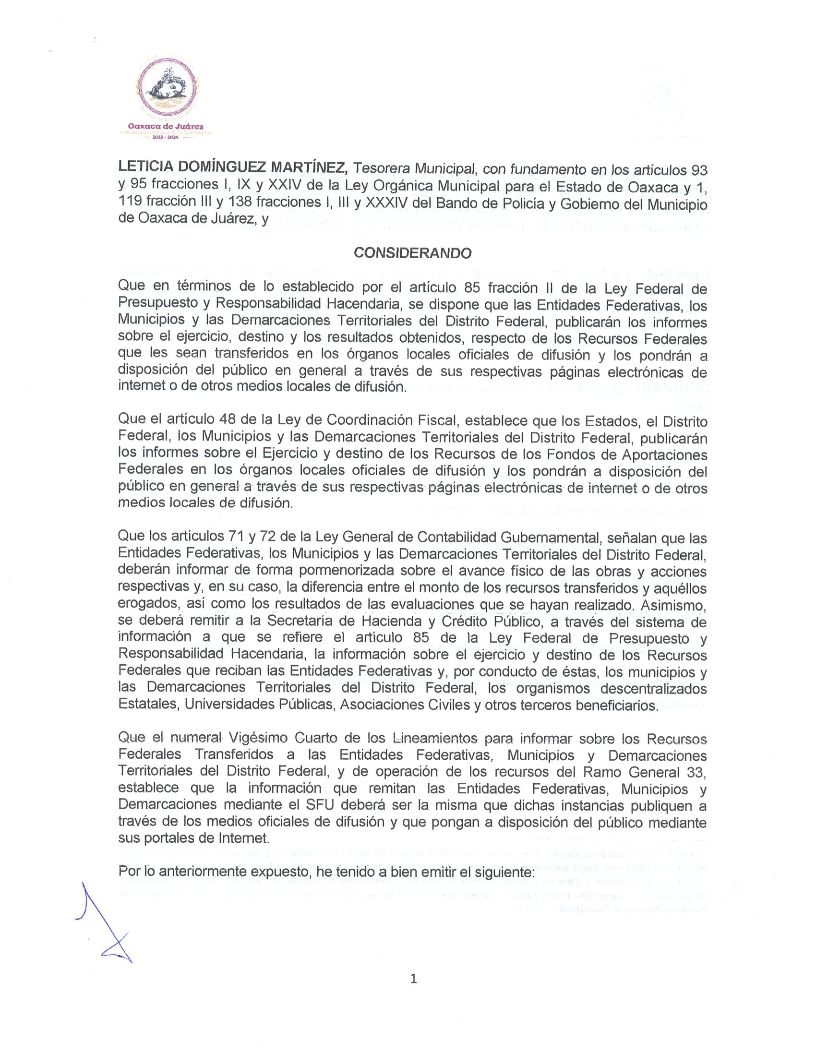 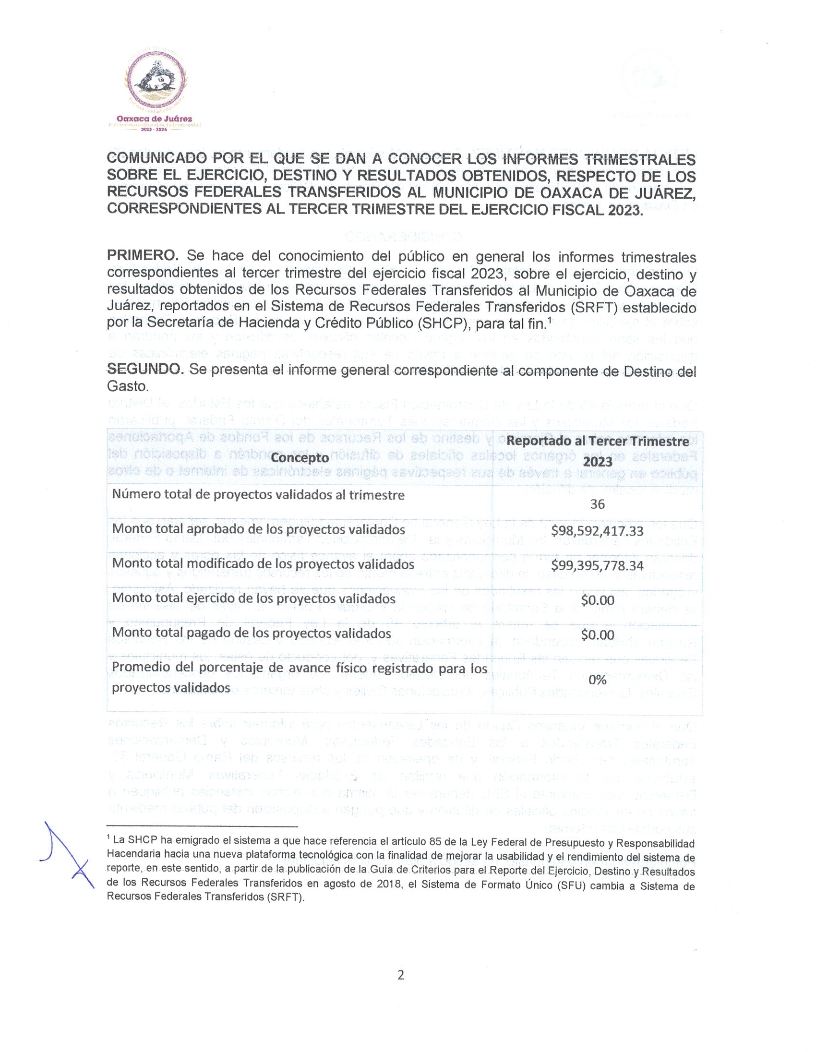 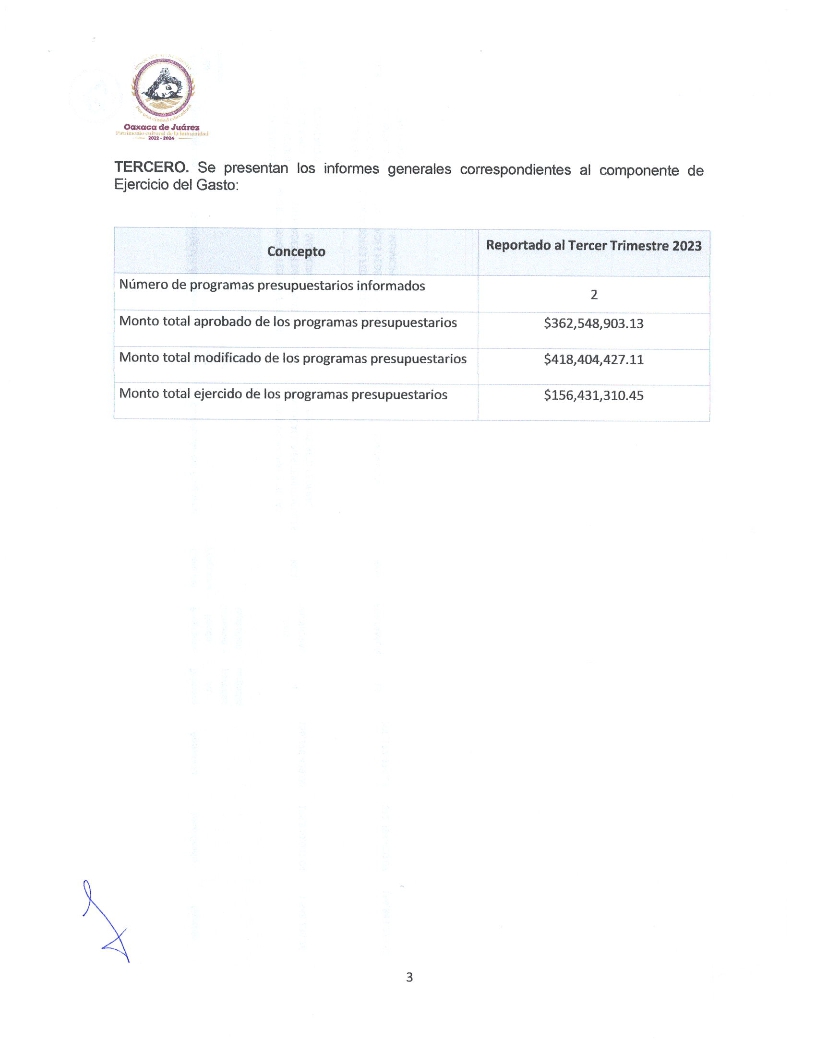 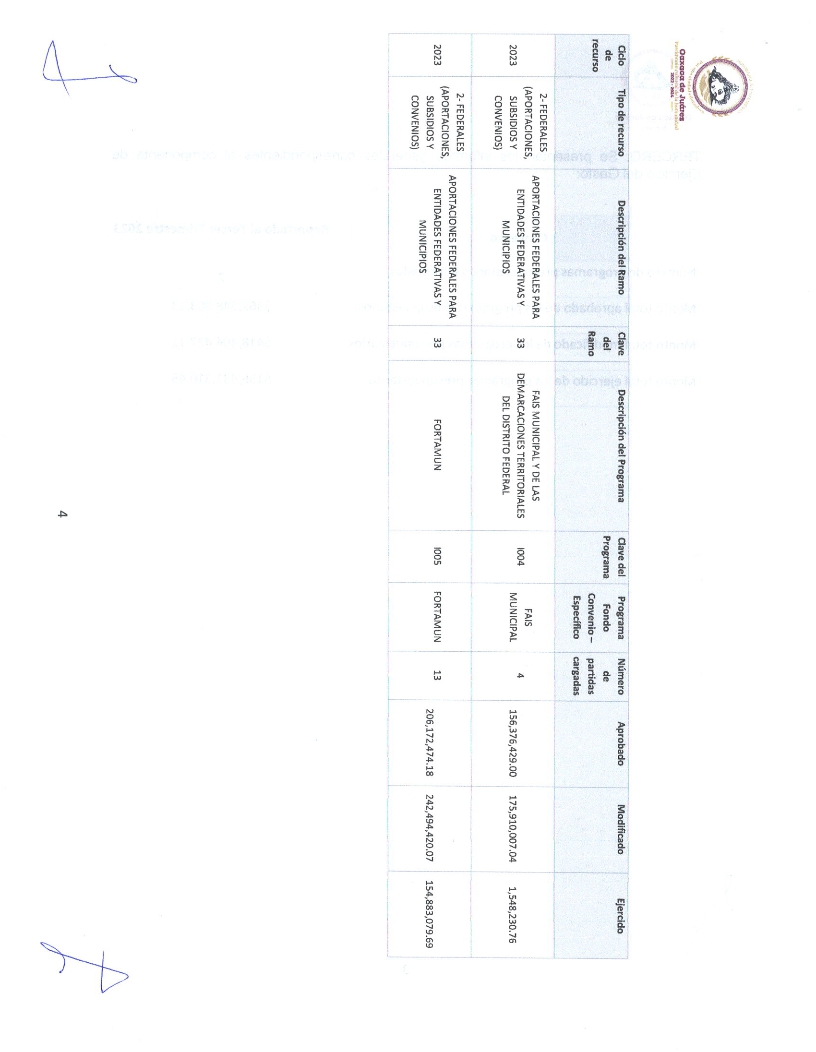 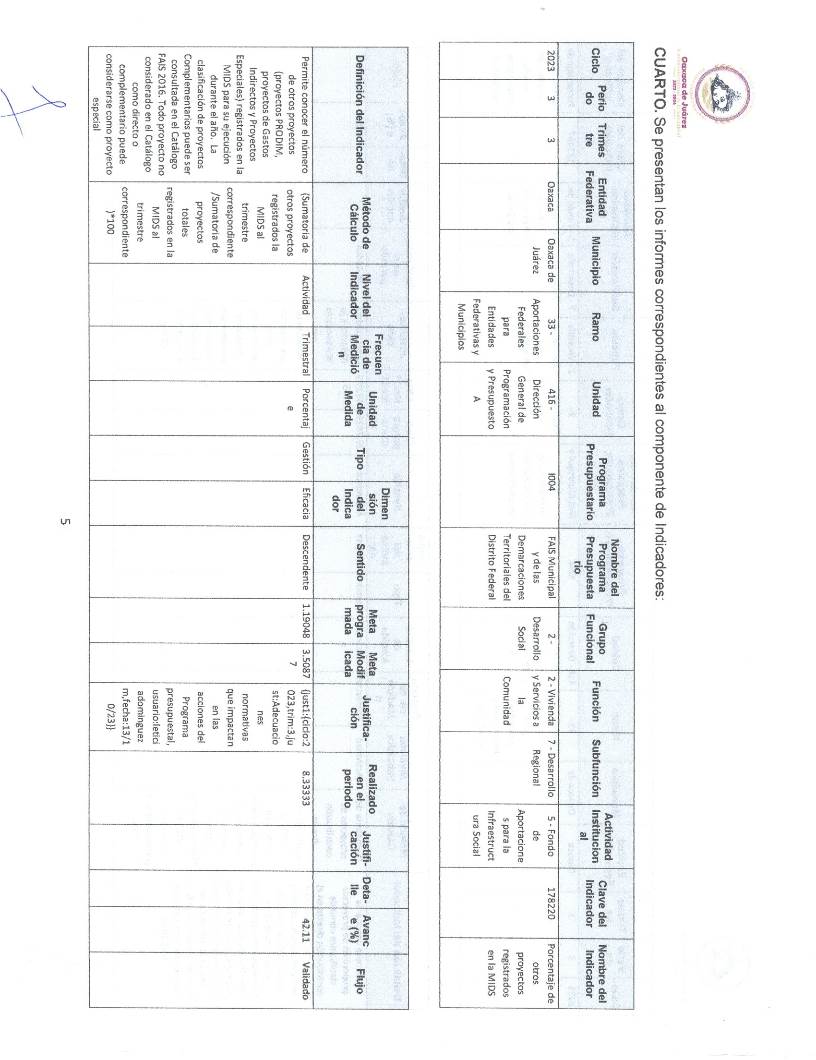 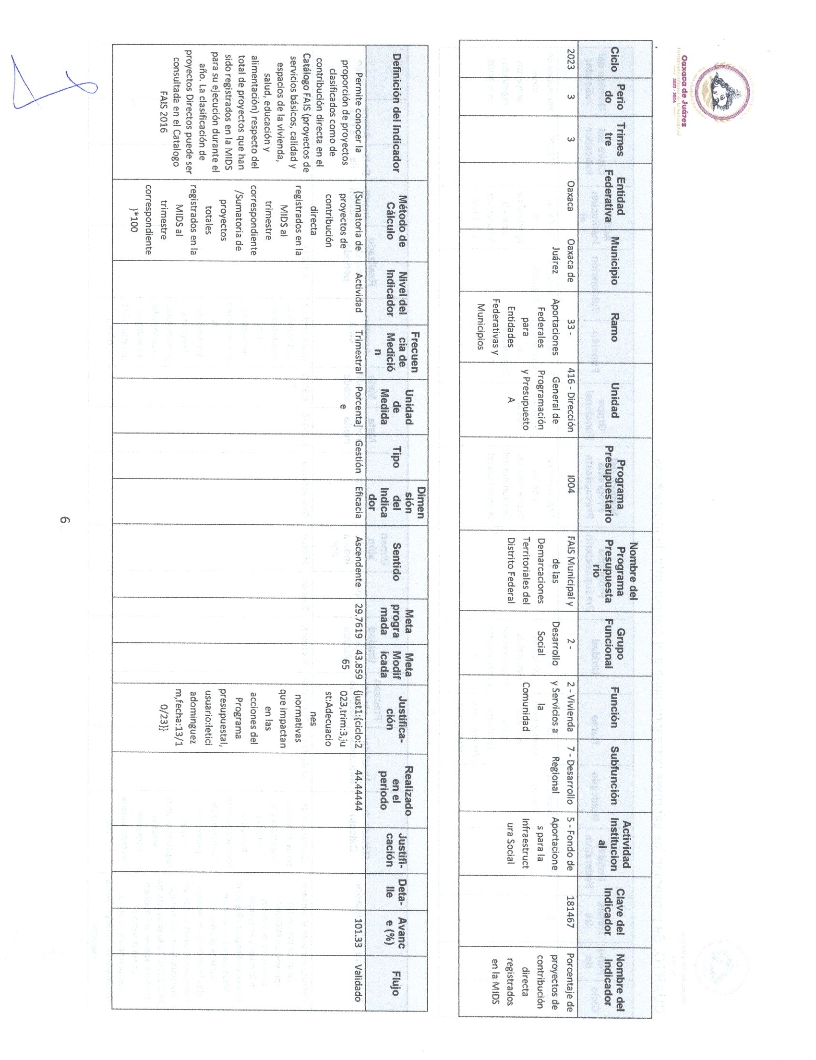 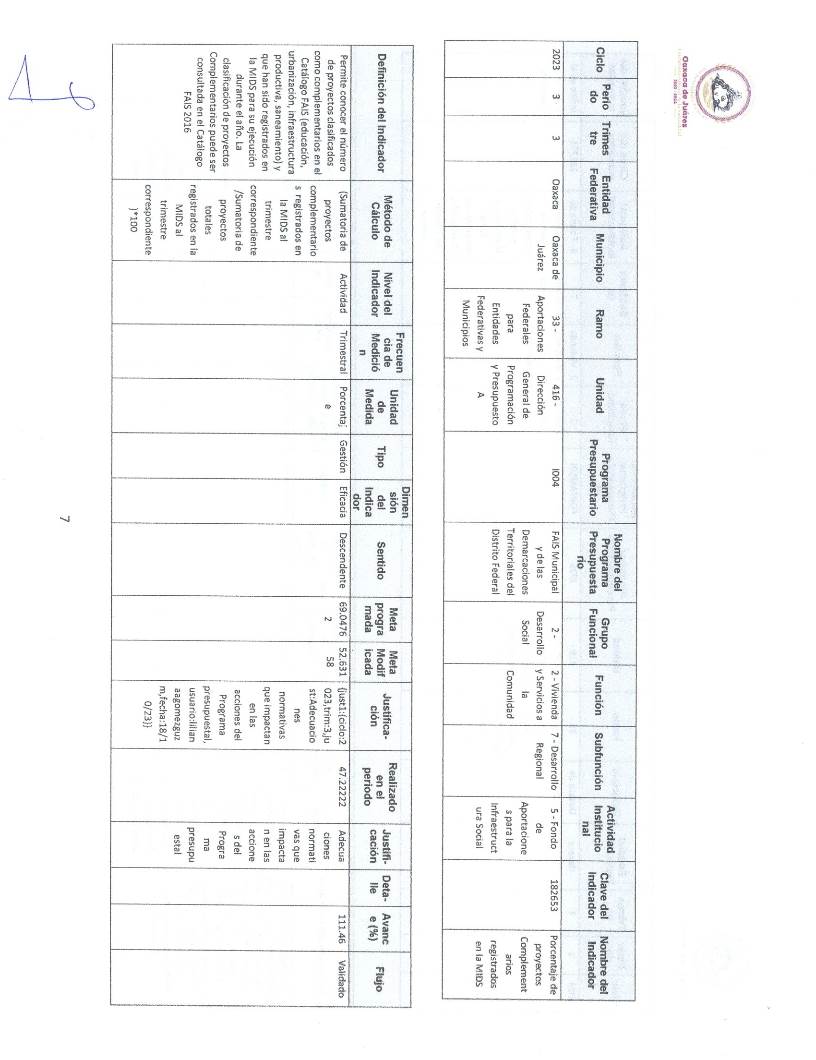 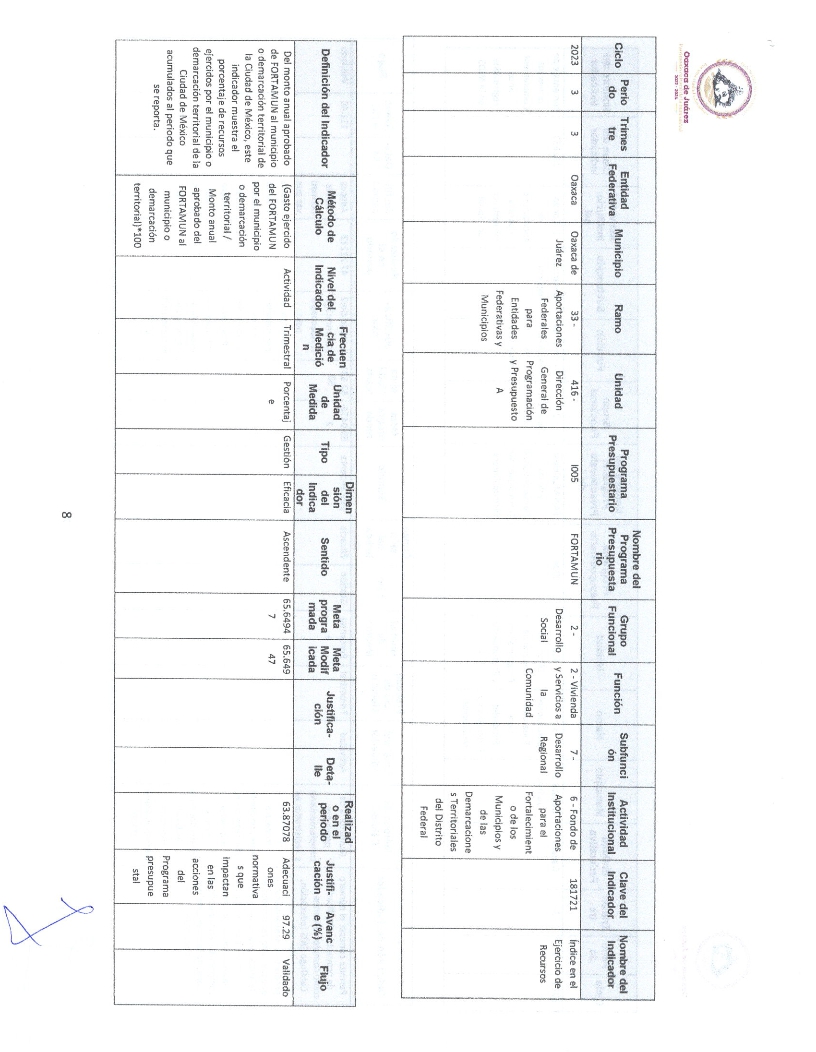 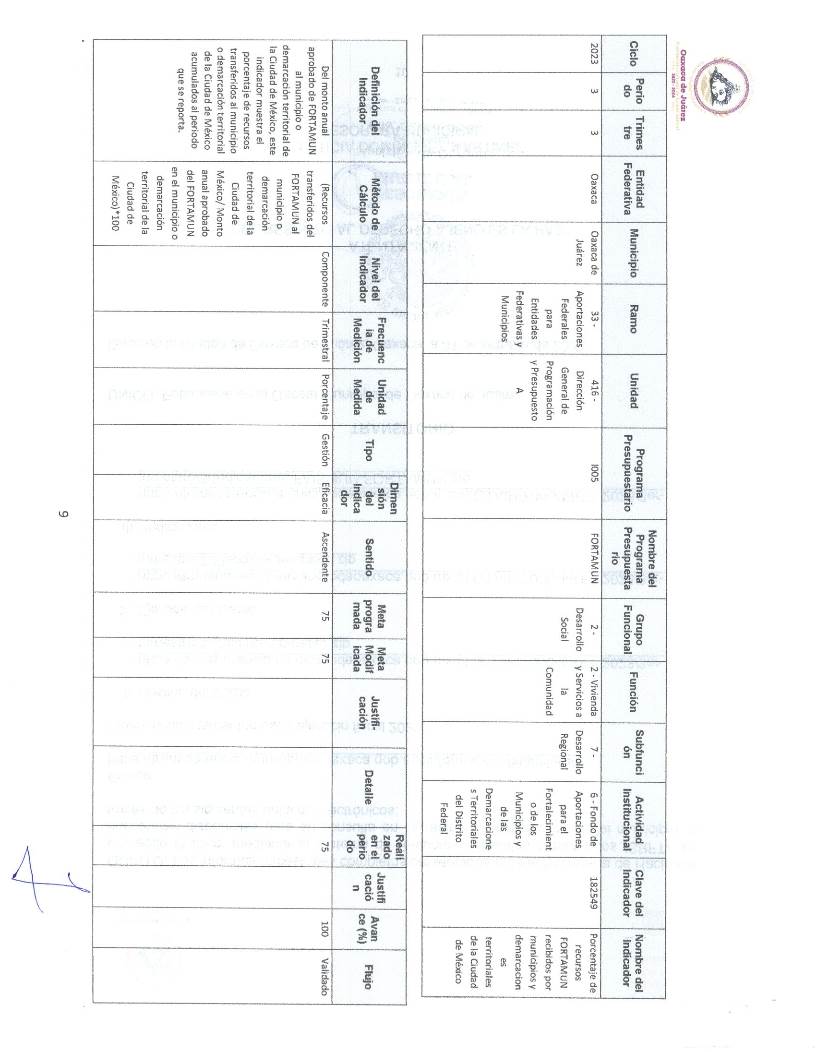 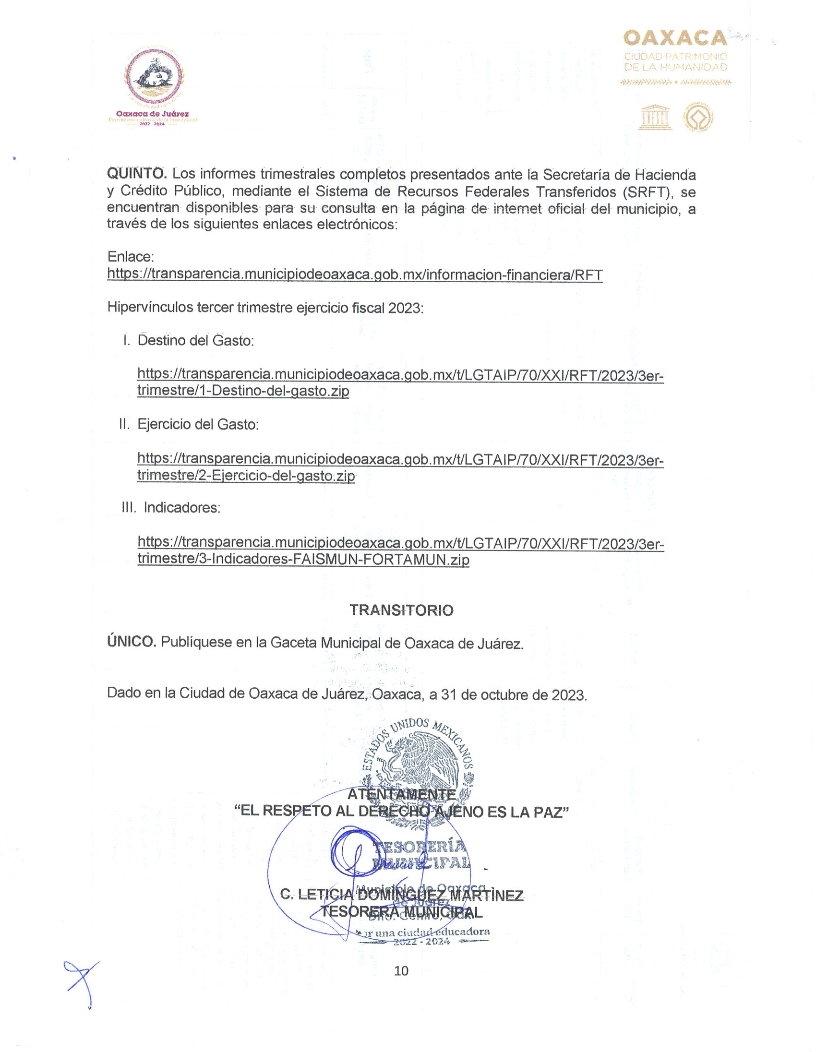 En cumplimiento a lo dispuesto por los artículos 68 fracción V de la Ley Orgánica Municipal; 5 del Reglamento de la Gaceta del Municipio de Oaxaca de Juárez; y para su debida publicación y observancia, se promulga el anterior comunicado en el Palacio Municipal de este Municipio de Oaxaca de Juárez.ATENTAMENTE“EL RESPETO AL DERECHO AJENO ES LA PAZ”PRESIDENTE MUNICIPAL CONSTITUCIONAL DE OAXACA DE JUÁREZ.FRANCISCO MARTÍNEZ NERI.ATENTAMENTE“EL RESPETO AL DERECHO AJENO ES LA PAZ”SECRETARIA MUNICIPAL DE OAXACA DE JUÁREZ.EDITH ELENA RODRÍGUEZ ESCOBAR.Se publica la presente Gaceta Municipal con fundamento en lo establecido por los artículos 1, 2, 3, 5, 6 y 11 del Reglamento de la Gaceta del Municipio de Oaxaca de Juárez.Calle Morelos, número exterior 108, Centro Histórico, C.P. 68000. Oaxaca de Juárez, Oaxaca. Teléfono 951 501 55 05 y 501 55 06.COMUNICADO POR EL QUE SE DAN A CONOCER LOS INFORMES TRIMESTRALES SOBRE EL EJERCICIO, DESTINO Y RESULTADOS OBTENIDOS, RESPECTO DE LOS RECURSOS FEDERALES TRANSFERIDOS AL MUNICIPIO DE OAXACA DE JUÁREZ CORRESPONDIENTES AL REPORTE DEL TERCER TRIMESTRE DEL EJERCICIO FISCAL 2023.